Mansfield Town Football Club Pathway Football Academy Education Scholarship Player Profile FormPlease complete the form fully and clearly. Please submit the form back to the club as soon as possible to the below e-mail address.Jamie Hardwick							Mansfield Town Youth Football ClubPathway Football Education ScholarshipHead of Performance Group (16-18s)		 						Jamie.hardwick@mansfieldtown.net									To be completed and signed by the player and parents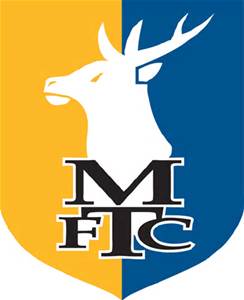 Name (player)PhoneHomePhoneMobileE-mail address (player’s or parents’)E-mail address (player’s or parents’)Date of birthHeightWeightFull address(including postcode) Preferred position                                 Previous clubs